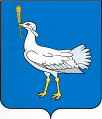 РОССИЙСКАЯ ФЕДЕРАЦИЯ                                                                                                                    МУНИЦИПАЛЬНЫЙ  РАЙОН   БОЛЬШЕГЛУШИЦКИЙ САМАРСКОЙ  ОБЛАСТИ      АДМИНИСТРАЦИЯ  СЕЛЬСКОГО  ПОСЕЛЕНИЯ     БОЛЬШАЯ ДЕРГУНОВКА______________________________  ПОСТАНОВЛЕНИЕот 31 января 2019 г.  № 7Об утверждении Перечня стоимости  услуг по погребению умершего, который не подлежал обязательному социальному страхованию на случай временной   нетрудоспособности, и в связи с материнством на день смерти, и не являлся пенсионером, а также в случае рождения мертвого ребенка по истечении 154 дней беременности; умершего реабилитированного лица на территории сельского поселения Большая Дергуновка муниципального района Большеглушицкий Самарской области.     В соответствии с Федеральным законом от 12.01.1996 № 8-ФЗ "О погребении и похоронном деле", с Федеральным законом от 06.10.2003 №131-ФЗ "Об общих принципах организации местного самоуправления в Российской Федерации" и Приказом Министерства экономического развития, инвестиций и торговли Самарской области от 24.05.2012 № 105 «Об утверждении Порядка согласования стоимости услуг по погребению, определяемой органами местного самоуправления и подлежащей возмещению специализированной службе по вопросам похоронного дела, оказывающей данные услуги, за счет областного бюджета»,  ПОСТАНОВЛЯЮ:1. Утвердить Перечень  стоимости услуг по погребению умершего, который не подлежал обязательному социальному страхованию на случай временной   нетрудоспособности, и в связи с материнством на день смерти, и не являлся пенсионером, а также в случае рождения мертвого ребенка по истечении 154 дней беременности; умершего реабилитированного лица   на территории сельского поселения Большая Дергуновка муниципального района Большеглушицкий Самарской области (прилагается).2. Настоящее Постановление вступает в силу с 1 февраля 2019 года, но не ранее дня его официального опубликования. 3. Опубликовать настоящее Постановление в газете «Большедергуновские Вести» и разместить на сайте администрации сельского поселения Большая Дергуновка муниципального района Большеглушицкий Самарской области (http://adm-dergunovka.ru/). 4. Со дня вступления в силу настоящего Постановления признать утратившим силу Постановление главы сельского поселения Большая Дергуновка муниципального района Большеглушицкий Самарской области от 02 февраля 2018г. № 16 «Об утверждении Перечня стоимости  услуг по погребению умершего, который не подлежал обязательному социальному страхованию на случай временной   нетрудоспособности, и в связи с материнством на день смерти, и не являлся пенсионером, а также в случае рождения мертвого ребенка по истечении 154 дней беременности; умершего реабилитированного лица   на территории сельского поселения Большая Дергуновка муниципального района Большеглушицкий Самарской области» (опубликованного в газете «Большедергуновские Вести» 14.02.2018г. №4(130)).Глава сельского поселения Большая Дергуновка                                                                      В.И. Дыхно                                                       Исп. Жуваго В.С. 8(84673)64575 Приложение к  Постановлениюадминистрации сельского поселения                                                                   Большая Дергуновка муниципального района                                                                              Большеглушицкий Самарской областиот 31 января 2019 г. № 7 Перечень стоимости услуг по погребению умершего, который не подлежал обязательному социальному страхованию на случай временной нетрудоспособности, и в связи с материнством на день смерти, и не являлся пенсионером, а также в случае рождения мертвого ребенка по истечении 154 дней беременности; умершего реабилитированного лица   на территории сельского поселения Большая Дергуновка муниципального района Большеглушицкий Самарской области № 
п/пНаименование услугСтоимость,
рублей1Оформление  документов,   необходимых   для
погребениябесплатно2Предоставление и доставка  гроба  и  других
предметов, необходимых для погребения830-723Перевозка  тела  (останков)   умершего   на
кладбище  (в крематорий)660-024Погребение (кремация с последующей выдачей урны с прахом)4455-73Итого:5946-47